Febrero 2019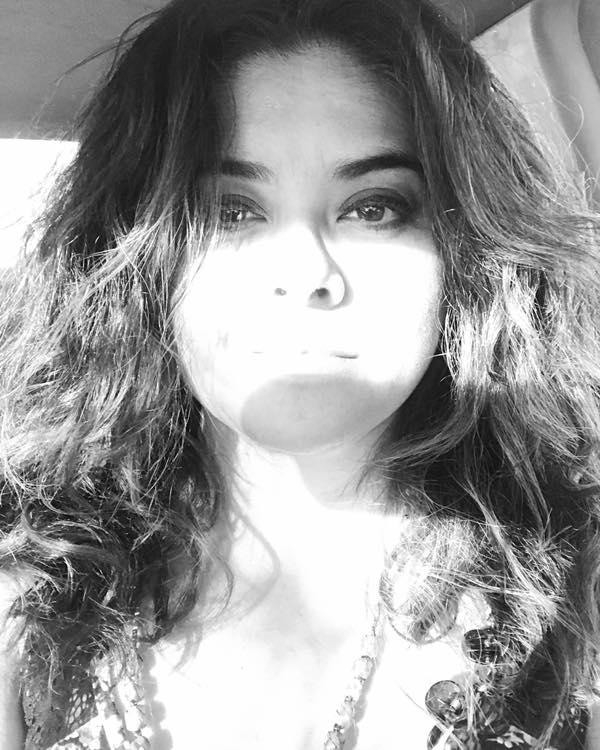 Especialista en cultura y comunicación.Lic. en Administración. Maestra en Gestión Cultural. Periodista.Consultora para proyectos creativos, de comunicación y marketing.Maestra en Gestión Cultural con especialidad en Patrimonio por la Universidad de Barcelona. Estudios en Relaciones Culturales Internacionales por la Cátedra de las Naciones Unidas para la Ciencia, la Educación y la Cultura (UNESCO) y la Universitat de Girona organizado por la Organización de los Estados Iberoamericanos para la Educación, la Ciencia y la Cultura (OEI). Diplomado en Gestión Cultural por el Consejo Nacional para la Cultura y las Artes (CONACULTA) ahora Secretaría de Cultura de México. Licenciada en Administración por el Instituto Tecnológico de Sonora (ITSON).Periodista cultural. Colaboraciones en diversos medios de comunicación regionales. Consejera del proyecto de radio por internet del Instituto Sonorense de Cultura. Impulsora del movimiento blogger en Sonora. Directora de Capuccino Radio, sala de difusión cultural y estilo de vida. Ha sido columnista para Proyecto Puente y Tribuna Sonora.Miembro del Consejo Ciudadano de Cultura de Cajeme  2013-2015 / 2016-2018 para el Programa de Desarrollo Cultural Municipal de Sonora. Miembro de la asociación civil “Esperanza Arteche”. Docente del programa educativo de Gestión y Desarrollo de las Artes del Instituto Tecnológico de Sonora (ITSON) en las materias de Difusión Cultural, Políticas Culturales y Periodismo Cultural. Actualmente es Coordinadora del Departamento de Extensión de la Cultura de ITSON. Beneficiaria del Fondo Estatal para la Cultura y las Artes de Sonora (FECAS) 2017-2018 con el proyecto “Transiciones y oportunidades para el periodismo cultural en Sonora” en la categoría de investigación artística y editora de contenido para TEDxNáinari. erika.tamaura@gmail.comwww.erikatamaura.com Erika Tamaura Semblanza breve